GULBENES NOVADA PAŠVALDĪBAS DOMES LĒMUMSGulbenēPar Gulbenes novada Lejasciema pagasta pārvaldes maksas pakalpojumiemPamatojoties uz Pašvaldību likuma 4.panta pirmās daļas 9.punktu, viena no pašvaldības autonomajām funkcijām ir nodrošināt iedzīvotājiem atbalstu sociālo problēmu risināšanā, kā arī iespēju saņemt sociālo palīdzību un sociālos pakalpojumus.Gulbenes novada Lejasciema pagasta pārvaldes sastāvā ir struktūrvienība Lejasciema veco ļaužu māja, šai iestādei būtiski ir palielinājušās uzturēšanas izmaksas. Gulbenes novada Centrālās pārvaldes Finanšu nodaļa ir veikusi pārrēķinu Gulbenes novada Lejasciema pagasta pārvaldes maksas pakalpojumam Lejasciema veco ļaužu mājā, ņemot vērā Gulbenes novada pašvaldības apstiprinātos iepriekšējā saimnieciskajā gada uzskaitītos naudas plūsmas izdevumus, kā arī plānotos 2024.gada Gulbenes novada pašvaldības budžeta izdevumus. Gulbenes novada Centrālās pārvaldes Finanšu nodaļa, veicot aprēķinus, iesaka katras Lejasciema veco ļaužu mājā izīrētās telpas faktiskajai īres maksai piemērot 60% atlaidi. Īres maksā ir iekļauti izdevumi par iestādes darbinieku atalgojumu, telpu uzturēšanu, ūdensapgādi un kanalizāciju, sakaru pakalpojumiem, elektroenerģiju, siltumenerģiju, ēkas apdrošināšanu, atkritumu savākšanu un izvešanu no apdzīvotām vietām un teritorijām ārpus apdzīvotām un atkritumu utilizāciju, kārtējā remonta materiālu un citi izdevumi. Pamatojoties uz Gulbenes novada pašvaldības domes 2018.gada 29.marta noteikumu Nr.8 “Gulbenes novada domes, tās iestāžu un struktūrvienību sniegto maksas pakalpojumu izcenojumu aprēķināšanas metodika un apstiprināšanas kārtība” (protokols Nr.4, 46.§) 17.punktu, kurš nosaka, ka maksas pakalpojuma izcenojumu pārskata un izdara grozījumus maksas pakalpojumu cenrādī gadījumā, ja ir būtiski mainījušās (samazinājušās vai palielinājušās par 5%) tiešās vai netiešās izmaksas, kuras veido maksas pakalpojuma izcenojumu, Pievienotās vērtības nodokļa likuma 52.panta pirmās daļas 25.punktu, kurš nosaka, ka ar nodokli neapliek dzīvojamo telpu īri (izņemot viesu izmitināšanas pakalpojumus viesu izmitināšanas mītnēs — viesnīcās, moteļos, viesu mājās, lauku tūrismam izmantojamās mājās, kempingos, tūristu mītnēs), Pašvaldību likuma 4.panta pirmās daļas 9.punktu un Gulbenes novada pašvaldības domes Sociālo un veselības jautājumu komitejas un Finanšu komitejas ieteikumu, atklāti balsojot ar __ balsīm "Par" (), "Pret" – (), "Atturas" – (), Gulbenes novada pašvaldības dome NOLEMJ:APSTIPRINĀT Gulbenes novada Lejasciema pagasta pārvaldes maksas pakalpojumu cenrādi (pielikums).Atbildīgo par lēmuma izpildi noteikt Gulbenes novada Lejasciema pagasta pārvaldes vadītāju.UZDOT Gulbenes novada Lejasciema pagasta pārvaldes struktūrvienības vadītājam informēt klientus par uzturēšanās pakalpojuma izmaiņām un veikt attiecīgus grozījumus noslēgtajos pakalpojuma līgumos.ATZĪT par spēku zaudējušu Gulbenes novada pašvaldības domes 2013.gada 24.oktobra sēdes lēmuma “Par Gulbenes novada sociālā dienesta maksas pakalpojumiem” (protokols Nr.16; 44.p.) 4.punktu.Lēmums stājas spēkā 2024.gada 1.aprīlī. Gulbenes novada pašvaldības domes priekšsēdētājs				A. CaunītisSagatavoja: Agnese ZagorskaPielikums Gulbenes novada pašvaldības domes 2024.gada 28.marta lēmumam Nr. GND/2024/_Gulbenes novada Lejasciema pagasta pārvaldes maksas pakalpojumu cenrādisPiezīmes:*Pievienotās vērtības nodokli nepiemēro saskaņā ar Pievienotās vērtības nodokļa likuma 52.panta pirmās daļas 25.punktu.Gulbenes novada pašvaldības domes priekšsēdētājs					A. Caunītis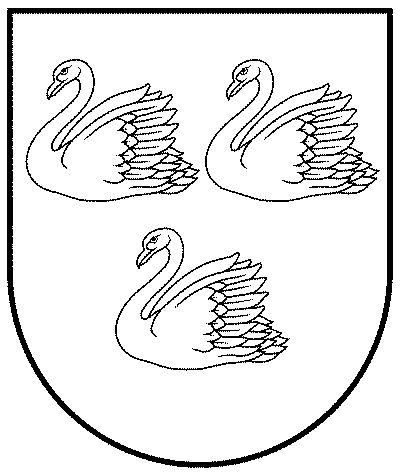 GULBENES NOVADA PAŠVALDĪBAReģ.Nr.90009116327Ābeļu iela 2, Gulbene, Gulbenes nov., LV-4401Tālrunis 64497710, mob.26595362, e-pasts; dome@gulbene.lv, www.gulbene.lv2024.gada 28.martā                                Nr. GND/2024/____                                (protokols Nr.__; __.p.)N.p.k.Pakalpojuma veidsMērvienība100% Cena bez PVN (EUR)Cena bez PVN (EUR) ar 60% atlaidiPVN (EUR)Cena ar PVN (EUR)1.Īres maksa Lejasciema veco ļaužu mājā (īres maksā iekļauti iestādes darbinieku atalgojuma izdevumi, sakaru pakalpojumu, ūdensapgādes, elektroenerģijas, siltumenerģijas, atkritumu izvešanas izdevumi, ēkas telpu uzturēšanas izdevumi, ēkas apdrošināšanas, kārtējā remonta materiālu un citi izdevumi)Īres maksa Lejasciema veco ļaužu mājā (īres maksā iekļauti iestādes darbinieku atalgojuma izdevumi, sakaru pakalpojumu, ūdensapgādes, elektroenerģijas, siltumenerģijas, atkritumu izvešanas izdevumi, ēkas telpu uzturēšanas izdevumi, ēkas apdrošināšanas, kārtējā remonta materiālu un citi izdevumi)Īres maksa Lejasciema veco ļaužu mājā (īres maksā iekļauti iestādes darbinieku atalgojuma izdevumi, sakaru pakalpojumu, ūdensapgādes, elektroenerģijas, siltumenerģijas, atkritumu izvešanas izdevumi, ēkas telpu uzturēšanas izdevumi, ēkas apdrošināšanas, kārtējā remonta materiālu un citi izdevumi)Īres maksa Lejasciema veco ļaužu mājā (īres maksā iekļauti iestādes darbinieku atalgojuma izdevumi, sakaru pakalpojumu, ūdensapgādes, elektroenerģijas, siltumenerģijas, atkritumu izvešanas izdevumi, ēkas telpu uzturēšanas izdevumi, ēkas apdrošināšanas, kārtējā remonta materiālu un citi izdevumi)Īres maksa Lejasciema veco ļaužu mājā (īres maksā iekļauti iestādes darbinieku atalgojuma izdevumi, sakaru pakalpojumu, ūdensapgādes, elektroenerģijas, siltumenerģijas, atkritumu izvešanas izdevumi, ēkas telpu uzturēšanas izdevumi, ēkas apdrošināšanas, kārtējā remonta materiālu un citi izdevumi)Īres maksa Lejasciema veco ļaužu mājā (īres maksā iekļauti iestādes darbinieku atalgojuma izdevumi, sakaru pakalpojumu, ūdensapgādes, elektroenerģijas, siltumenerģijas, atkritumu izvešanas izdevumi, ēkas telpu uzturēšanas izdevumi, ēkas apdrošināšanas, kārtējā remonta materiālu un citi izdevumi)1.1.Istaba Nr. 1mēnesis196,9878,790,00*78,791.2.Istaba Nr. 2mēnesis213,7785,510,00*85,511.3.Istaba Nr. 3mēnesis206,782,680,00*82,681.4.Istaba Nr. 4mēnesis206,9582,780,00*82,781.5.Istaba Nr. 5mēnesis194,4977,800,00*77,801.6.Istaba Nr. 6mēnesis206,1282,450,00*82,451.7.Istaba Nr. 7mēnesis202,881,120,00*81,121.8.Istaba Nr. 8mēnesis194,4977,800,00*77,801.9.Istaba Nr. 9mēnesis332,43132,970,00*132,971.10.Istaba Nr. 10mēnesis421,02168,410,00*168,41